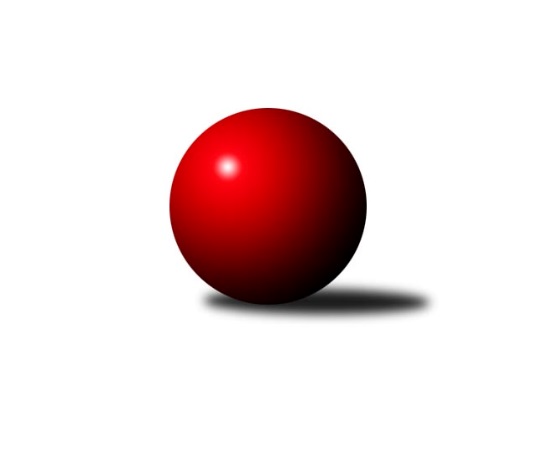 Č.7Ročník 2017/2018	29.10.2017Nejlepšího výkonu v tomto kole: 2500 dosáhlo družstvo: Slavoj Velké Popovice AMistrovství Prahy 2 2017/2018Výsledky 7. kolaSouhrnný přehled výsledků:KK Slavia Praha D	- TJ Sokol Praha-Vršovice B	8:0	2341:2252	8.0:4.0	24.10.SK Uhelné sklady Praha C	- SK Meteor Praha D	6:2	2364:2301	6.0:6.0	24.10.KK Dopravní podniky Praha A	- KK Slavia Praha B	5:3	2317:2261	8.0:4.0	25.10.PSK Union Praha C	- Sokol Kobylisy B	3:5	2305:2323	5.5:6.5	26.10.TJ Sokol Rudná C	- TJ Radlice	6:2	2460:2379	7.0:5.0	26.10.Slavoj Velké Popovice A	- KK Slavia Praha C		dohrávka		29.11.Sokol Kobylisy C	- KK Slavoj Praha D		dohrávka		13.12.Tabulka družstev:	1.	TJ Sokol Rudná C	7	7	0	0	38.5 : 17.5 	47.5 : 36.5 	 2427	14	2.	TJ Radlice	7	5	0	2	35.0 : 21.0 	54.0 : 30.0 	 2380	10	3.	SK Uhelné sklady Praha C	7	5	0	2	34.0 : 22.0 	46.0 : 38.0 	 2382	10	4.	KK Slavia Praha D	7	4	1	2	36.0 : 20.0 	43.5 : 40.5 	 2356	9	5.	Sokol Kobylisy B	6	4	0	2	29.0 : 19.0 	38.5 : 33.5 	 2249	8	6.	Slavoj Velké Popovice A	6	4	0	2	28.0 : 20.0 	35.0 : 37.0 	 2392	8	7.	KK Slavoj Praha D	6	3	1	2	25.0 : 23.0 	37.5 : 34.5 	 2396	7	8.	Sokol Kobylisy C	5	2	0	3	17.0 : 23.0 	29.0 : 31.0 	 2286	4	9.	KK Dopravní podniky Praha A	6	2	0	4	19.0 : 29.0 	35.5 : 36.5 	 2254	4	10.	KK Slavia Praha B	7	2	0	5	23.0 : 33.0 	36.5 : 47.5 	 2264	4	11.	SK Meteor Praha D	7	2	0	5	21.5 : 34.5 	40.5 : 43.5 	 2323	4	12.	TJ Sokol Praha-Vršovice B	7	2	0	5	17.0 : 39.0 	32.5 : 51.5 	 2205	4	13.	KK Slavia Praha C	5	1	0	4	16.0 : 24.0 	27.5 : 32.5 	 2310	2	14.	PSK Union Praha C	7	1	0	6	21.0 : 35.0 	36.5 : 47.5 	 2214	2Podrobné výsledky kola:	 KK Slavia Praha D	2341	8:0	2252	TJ Sokol Praha-Vršovice B	Tomáš Jiránek	 	 190 	 205 		395 	 1:1 	 385 	 	177 	 208		Václav Papež	Zdeněk Novák	 	 180 	 208 		388 	 1:1 	 381 	 	209 	 172		Josef Hladík	Karel Bernat	 	 175 	 183 		358 	 1:1 	 350 	 	180 	 170		Jiří Janata	Karel Myšák	 	 191 	 186 		377 	 2:0 	 345 	 	162 	 183		Jiří Vilímovský	Petr Knap	 	 206 	 218 		424 	 2:0 	 401 	 	187 	 214		Petr Finger	Jan Václavík	 	 191 	 208 		399 	 1:1 	 390 	 	205 	 185		Jaroslav Havránekrozhodčí: Nejlepší výkon utkání: 424 - Petr Knap	 SK Uhelné sklady Praha C	2364	6:2	2301	SK Meteor Praha D	Olga Brožová	 	 165 	 188 		353 	 1:1 	 352 	 	177 	 175		Bedřich Bernátek	Dana Školová	 	 202 	 182 		384 	 1.5:0.5 	 372 	 	190 	 182		Jiří Chrdle	Jiří Bendl	 	 188 	 187 		375 	 0:2 	 404 	 	196 	 208		Vladimír Fořt	Eva Kozáková	 	 196 	 213 		409 	 1.5:0.5 	 385 	 	196 	 189		Vladimír Dvořák	Jindra Kafková	 	 173 	 183 		356 	 0:2 	 401 	 	193 	 208		Zdeněk Boháč	Miloslav Dušek	 	 225 	 262 		487 	 2:0 	 387 	 	193 	 194		Miroslav Šostýrozhodčí: Nejlepší výkon utkání: 487 - Miloslav Dušek	 KK Dopravní podniky Praha A	2317	5:3	2261	KK Slavia Praha B	Jaroslav Vondrák	 	 189 	 192 		381 	 1:1 	 386 	 	185 	 201		Tomáš Rybka	Petr Stoklasa	 	 187 	 190 		377 	 2:0 	 351 	 	179 	 172		Nikola Zuzánková	Štěpán Kandl	 	 186 	 184 		370 	 0:2 	 397 	 	207 	 190		Tomáš Tejnor	Petr Soukup	 	 183 	 183 		366 	 2:0 	 341 	 	172 	 169		Vladimír Tala	Milan Švarc	 	 210 	 202 		412 	 2:0 	 372 	 	196 	 176		Michal Fořt	Jiří Ludvík	 	 194 	 217 		411 	 1:1 	 414 	 	198 	 216		Pavel Formanrozhodčí: Nejlepší výkon utkání: 414 - Pavel Forman	 PSK Union Praha C	2305	3:5	2323	Sokol Kobylisy B	Jiří Haken	 	 198 	 203 		401 	 2:0 	 360 	 	174 	 186		Jaroslav Krčma	Květa Pytlíková	 	 190 	 185 		375 	 2:0 	 371 	 	189 	 182		Václav Císař	Václav Bouchal	 	 202 	 221 		423 	 1:1 	 404 	 	209 	 195		Zdeněk Fůra	Jitka Vykouková	 	 183 	 178 		361 	 0:2 	 400 	 	203 	 197		Vojtěch Vojtíšek	Jiří Peter	 	 171 	 189 		360 	 0.5:1.5 	 381 	 	192 	 189		Josef Císař	Jakub Pytlík	 	 211 	 174 		385 	 0:2 	 407 	 	215 	 192		Marian Kovačrozhodčí: Nejlepší výkon utkání: 423 - Václav Bouchal	 TJ Sokol Rudná C	2460	6:2	2379	TJ Radlice	Irena Mikešová	 	 191 	 196 		387 	 1:1 	 379 	 	192 	 187		Jan Kamín	Ludmila Erbanová	 	 228 	 227 		455 	 2:0 	 371 	 	184 	 187		Leoš Kofroň	Miluše Kohoutová	 	 228 	 192 		420 	 2:0 	 389 	 	215 	 174		Radek Lehner	Jarmila Zimáková	 	 205 	 212 		417 	 1:1 	 391 	 	209 	 182		Lukáš Lehner	Hana Poláčková	 	 163 	 212 		375 	 1:1 	 427 	 	216 	 211		Marek Lehner	Anna Novotná	 	 199 	 207 		406 	 0:2 	 422 	 	206 	 216		Miloš ml. Beneš ml.rozhodčí: Nejlepší výkon utkání: 455 - Ludmila ErbanováPořadí jednotlivců:	jméno hráče	družstvo	celkem	plné	dorážka	chyby	poměr kuž.	Maximum	1.	Ludmila Erbanová 	TJ Sokol Rudná C	443.94	304.6	139.3	4.2	4/4	(455)	2.	Miloslav Dušek 	SK Uhelné sklady Praha C	438.38	299.6	138.8	5.0	4/4	(487)	3.	Miloš ml. Beneš  ml.	TJ Radlice	436.22	303.0	133.2	2.6	3/4	(487)	4.	Jan Václavík 	KK Slavia Praha D	430.78	290.9	139.9	6.0	3/4	(448)	5.	Pavel Forman 	KK Slavia Praha B	430.67	295.0	135.7	2.1	3/4	(447)	6.	Kateřina Holanová 	KK Slavoj Praha D	429.75	293.2	136.6	5.3	4/4	(471)	7.	Jaruška Havrdová 	Slavoj Velké Popovice A	421.17	291.0	130.2	5.5	4/4	(434)	8.	Jaroslav Vondrák 	KK Dopravní podniky Praha A	414.58	289.3	125.3	6.8	4/4	(443)	9.	Filip Knap 	KK Slavia Praha D	412.92	288.4	124.5	4.8	4/4	(433)	10.	Jiří Ludvík 	KK Dopravní podniky Praha A	412.00	285.3	126.8	6.3	4/4	(450)	11.	Milan st. Mareš  st.	KK Slavia Praha C	410.25	282.3	128.0	6.8	2/3	(427)	12.	Jarmila Zimáková 	TJ Sokol Rudná C	409.50	288.0	121.5	6.1	4/4	(441)	13.	Jiří Bendl 	SK Uhelné sklady Praha C	409.46	290.0	119.5	8.3	4/4	(423)	14.	Irena Mikešová 	TJ Sokol Rudná C	408.56	287.2	121.3	7.0	3/4	(433)	15.	Milan ml. Mareš  ml.	KK Slavia Praha C	407.67	280.1	127.6	5.8	3/3	(425)	16.	Markéta Baťková 	KK Slavoj Praha D	407.56	280.7	126.9	7.3	3/4	(444)	17.	Miluše Kohoutová 	TJ Sokol Rudná C	406.94	287.0	119.9	7.4	4/4	(453)	18.	Bedřich Švec 	Slavoj Velké Popovice A	406.67	283.3	123.4	9.6	4/4	(445)	19.	Michal Matyska 	Sokol Kobylisy C	405.88	283.8	122.1	6.0	4/4	(419)	20.	Roman Hrdlička 	KK Slavoj Praha D	405.00	289.0	116.0	7.3	3/4	(461)	21.	Josef st. Kocan 	KK Slavia Praha C	404.00	275.9	128.1	5.2	3/3	(433)	22.	Hana Hájková 	KK Slavia Praha C	403.22	277.2	126.0	7.7	3/3	(441)	23.	Vojtěch Vojtíšek 	Sokol Kobylisy B	401.42	277.1	124.3	6.7	4/4	(415)	24.	Karel Balliš 	Slavoj Velké Popovice A	401.08	280.5	120.6	5.8	4/4	(434)	25.	Jan Šipl 	KK Slavoj Praha D	400.17	279.2	121.0	8.3	4/4	(457)	26.	Miroslav Šostý 	SK Meteor Praha D	399.87	287.5	112.3	8.1	5/5	(443)	27.	Vladimír Fořt 	SK Meteor Praha D	399.50	292.3	107.3	10.0	4/5	(450)	28.	Tomáš Jiránek 	KK Slavia Praha D	399.00	290.1	108.9	10.5	4/4	(437)	29.	Lukáš Lehner 	TJ Radlice	398.13	285.4	112.7	8.1	4/4	(427)	30.	Marek Lehner 	TJ Radlice	397.56	281.6	116.0	10.9	4/4	(427)	31.	Václav Papež 	TJ Sokol Praha-Vršovice B	395.00	279.9	115.1	6.7	5/5	(428)	32.	Jan Kamín 	TJ Radlice	394.75	277.2	117.6	5.8	4/4	(436)	33.	Vladimír Dvořák 	SK Meteor Praha D	394.67	281.0	113.7	9.3	5/5	(468)	34.	Olga Brožová 	SK Uhelné sklady Praha C	393.50	279.0	114.5	8.3	4/4	(429)	35.	Jiří Mrzílek 	Slavoj Velké Popovice A	392.75	271.1	121.6	6.4	4/4	(411)	36.	Marian Kovač 	Sokol Kobylisy B	392.33	274.8	117.6	7.0	3/4	(415)	37.	Václav Jícha 	Sokol Kobylisy C	392.00	271.4	120.6	10.5	4/4	(410)	38.	Jakub Pytlík 	PSK Union Praha C	391.69	274.3	117.4	8.8	4/4	(426)	39.	Michal Kocan 	KK Slavia Praha C	391.22	270.0	121.2	6.1	3/3	(423)	40.	Petr Knap 	KK Slavia Praha D	390.38	279.9	110.5	8.4	4/4	(424)	41.	Karel Bernat 	KK Slavia Praha D	389.50	280.8	108.7	10.1	4/4	(425)	42.	Josef Vodešil 	Slavoj Velké Popovice A	389.33	287.6	101.8	11.8	4/4	(410)	43.	Zdeněk Boháč 	SK Meteor Praha D	389.20	276.0	113.2	5.6	5/5	(417)	44.	Richard Sekerák 	SK Meteor Praha D	389.08	276.1	113.0	5.4	4/5	(447)	45.	Anna Novotná 	TJ Sokol Rudná C	387.89	280.1	107.8	10.0	3/4	(418)	46.	Leoš Kofroň 	TJ Radlice	385.13	265.3	119.8	8.2	4/4	(410)	47.	Zdeněk Fůra 	Sokol Kobylisy B	384.33	267.3	117.1	8.8	4/4	(407)	48.	Blanka Koubová 	KK Slavoj Praha D	383.75	282.3	101.4	13.8	4/4	(432)	49.	Radek Lehner 	TJ Radlice	383.69	268.9	114.8	7.1	4/4	(407)	50.	Eva Mařánková 	TJ Sokol Rudná C	383.00	273.2	109.8	11.8	4/4	(408)	51.	Jason Holt 	Slavoj Velké Popovice A	382.08	278.2	103.9	13.1	4/4	(409)	52.	Jan Nowak 	Sokol Kobylisy C	382.00	265.3	116.8	7.6	4/4	(404)	53.	Dana Školová 	SK Uhelné sklady Praha C	381.88	271.4	110.5	8.1	4/4	(415)	54.	Václav Bouchal 	PSK Union Praha C	381.31	270.3	111.0	7.4	4/4	(423)	55.	Josef Hladík 	TJ Sokol Praha-Vršovice B	380.60	265.4	115.2	7.1	5/5	(407)	56.	Eva Kozáková 	SK Uhelné sklady Praha C	378.67	272.3	106.4	12.5	4/4	(409)	57.	Jan Novák 	KK Dopravní podniky Praha A	378.33	266.3	112.0	6.0	3/4	(393)	58.	Karel Erben 	Sokol Kobylisy C	377.75	270.8	107.0	7.5	4/4	(395)	59.	Vladimír Jahelka 	KK Slavoj Praha D	376.13	262.4	113.8	10.6	4/4	(402)	60.	Petr Štich 	SK Uhelné sklady Praha C	375.75	263.5	112.3	10.8	4/4	(399)	61.	Petr Finger 	TJ Sokol Praha-Vršovice B	374.07	268.5	105.5	11.8	5/5	(413)	62.	Nikola Zuzánková 	KK Slavia Praha B	373.50	262.3	111.2	6.7	3/4	(425)	63.	Michal Fořt 	KK Slavia Praha B	373.50	263.5	110.0	8.3	4/4	(399)	64.	Květa Pytlíková 	PSK Union Praha C	373.25	270.0	103.3	11.1	4/4	(402)	65.	Zdeněk Šrot 	Sokol Kobylisy C	372.88	264.1	108.8	10.3	4/4	(420)	66.	Tomáš Rybka 	KK Slavia Praha B	372.38	262.7	109.7	8.3	4/4	(414)	67.	Tomáš Tejnor 	KK Slavia Praha B	372.08	256.3	115.8	9.0	3/4	(397)	68.	Bedřich Bernátek 	SK Meteor Praha D	370.30	266.6	103.7	10.2	5/5	(406)	69.	Jaroslav Krčma 	Sokol Kobylisy B	370.22	280.8	89.4	16.0	3/4	(402)	70.	Petr Soukup 	KK Dopravní podniky Praha A	369.17	253.3	115.8	10.9	4/4	(408)	71.	Jaroslav Havránek 	TJ Sokol Praha-Vršovice B	365.93	266.1	99.8	11.8	5/5	(390)	72.	Pavel Mezek 	PSK Union Praha C	362.33	255.8	106.6	10.3	4/4	(402)	73.	Václav Císař 	Sokol Kobylisy B	361.58	265.5	96.1	13.0	4/4	(378)	74.	Jiří Haken 	PSK Union Praha C	360.17	259.6	100.6	12.2	4/4	(402)	75.	Josef Císař 	Sokol Kobylisy B	360.08	261.4	98.7	11.8	4/4	(385)	76.	Karel Myšák 	KK Slavia Praha D	358.83	265.3	93.5	13.3	3/4	(394)	77.	Anna Nowaková 	Sokol Kobylisy C	355.00	257.0	98.0	8.8	4/4	(370)	78.	Jiří Vilímovský 	TJ Sokol Praha-Vršovice B	343.00	256.3	86.8	16.6	4/5	(377)	79.	Jiří Janata 	TJ Sokol Praha-Vršovice B	340.13	253.0	87.1	15.1	4/5	(375)	80.	Vladimír Tala 	KK Slavia Praha B	340.00	246.3	93.8	13.8	4/4	(377)	81.	Jiří ml. Kryda  ml.	KK Slavia Praha C	321.00	241.0	80.0	16.0	3/3	(333)		Jiří Sládek 	KK Slavia Praha B	424.00	292.5	131.5	3.0	2/4	(442)		Danuše Kuklová 	KK Slavoj Praha D	413.00	281.0	132.0	6.0	1/4	(413)		Otakar Jakoubek 	SK Uhelné sklady Praha C	412.00	271.0	141.0	8.0	1/4	(412)		Jindřich Málek 	KK Dopravní podniky Praha A	410.00	285.0	125.0	3.0	1/4	(410)		Lidmila Fořtová 	KK Slavia Praha B	399.17	276.8	122.3	6.8	2/4	(418)		Jindřich Habada 	KK Dopravní podniky Praha A	396.00	265.0	131.0	4.0	1/4	(396)		Petr Stoklasa 	KK Dopravní podniky Praha A	394.50	286.0	108.5	10.0	2/4	(412)		Stanislava Sábová 	SK Uhelné sklady Praha C	392.50	279.0	113.5	9.0	2/4	(419)		Milan Švarc 	KK Dopravní podniky Praha A	389.67	264.3	125.3	6.0	1/4	(412)		Karel Turek 	TJ Radlice	386.50	273.8	112.8	6.3	2/4	(406)		Miloslav Fous 	PSK Union Praha C	386.00	276.0	110.0	7.0	1/4	(386)		Štěpán Kandl 	KK Dopravní podniky Praha A	384.50	266.0	118.5	9.0	2/4	(399)		Hana Poláčková 	TJ Sokol Rudná C	383.33	267.3	116.0	9.7	2/4	(391)		Miroslav Málek 	KK Dopravní podniky Praha A	382.00	267.0	115.0	14.0	1/4	(382)		Luboš Maruna 	KK Slavoj Praha D	381.50	279.0	102.5	11.5	2/4	(388)		Jiřina Mansfeldová 	PSK Union Praha C	379.00	267.5	111.5	6.5	1/4	(387)		Jiří Štoček 	KK Dopravní podniky Praha A	379.00	270.0	109.0	8.0	1/4	(379)		Zdeněk Novák 	KK Slavia Praha D	373.75	268.4	105.4	11.9	2/4	(455)		Jiří Chrdle 	SK Meteor Praha D	372.56	278.3	94.2	14.3	3/5	(443)		Renata Göringerová 	PSK Union Praha C	370.00	264.0	106.0	11.0	1/4	(370)		Jiří Tala 	KK Slavia Praha B	370.00	271.0	99.0	9.0	1/4	(370)		Josef Málek 	KK Dopravní podniky Praha A	367.00	264.0	103.0	14.0	1/4	(367)		Jan Kratochvil 	Slavoj Velké Popovice A	363.00	267.0	96.0	16.0	1/4	(363)		Karel Wolf 	TJ Sokol Praha-Vršovice B	359.00	243.0	116.0	6.0	1/5	(359)		Štěpán Fatka 	TJ Sokol Rudná C	359.00	246.0	113.0	11.0	1/4	(359)		Jiří Peter 	PSK Union Praha C	358.25	251.8	106.5	12.0	2/4	(367)		Ivo Vávra 	TJ Sokol Praha-Vršovice B	358.00	255.0	103.0	16.0	1/5	(358)		Luboš Polák 	TJ Sokol Praha-Vršovice B	357.50	239.5	118.0	11.0	1/5	(360)		Jiří Brada 	KK Dopravní podniky Praha A	357.00	270.0	87.0	13.0	1/4	(357)		Jindra Kafková 	SK Uhelné sklady Praha C	356.00	267.0	89.0	10.0	1/4	(356)		Vladimír Kněžek 	KK Slavia Praha D	347.00	254.0	93.0	9.0	1/4	(347)		Jaromír Deák 	Sokol Kobylisy B	343.00	236.0	107.0	10.0	1/4	(343)		Jiří Bílka 	Sokol Kobylisy B	334.00	265.0	69.0	22.0	1/4	(334)		Jiří st. Kryda  st.	KK Slavia Praha C	331.00	232.0	99.0	17.5	1/3	(337)		Jitka Vykouková 	PSK Union Praha C	327.00	237.5	89.5	13.0	2/4	(361)Sportovně technické informace:Starty náhradníků:registrační číslo	jméno a příjmení 	datum startu 	družstvo	číslo startu11242	Petr Stoklasa	25.10.2017	KK Dopravní podniky Praha A	8x15944	Jakub Pytlík	26.10.2017	PSK Union Praha C	7x
Hráči dopsaní na soupisku:registrační číslo	jméno a příjmení 	datum startu 	družstvo	Program dalšího kola:8. kolo31.10.2017	út	17:00	SK Meteor Praha D - Sokol Kobylisy C	31.10.2017	út	17:30	KK Slavia Praha C - KK Slavoj Praha D	31.10.2017	út	17:30	KK Slavia Praha B - KK Slavia Praha D	31.10.2017	út	17:30	Sokol Kobylisy B - TJ Sokol Rudná C	1.11.2017	st	17:30	TJ Radlice - KK Dopravní podniky Praha A	1.11.2017	st	17:30	Slavoj Velké Popovice A - PSK Union Praha C	2.11.2017	čt	17:30	TJ Sokol Praha-Vršovice B - SK Uhelné sklady Praha C	Nejlepší šestka kola - absolutněNejlepší šestka kola - absolutněNejlepší šestka kola - absolutněNejlepší šestka kola - absolutněNejlepší šestka kola - dle průměru kuželenNejlepší šestka kola - dle průměru kuželenNejlepší šestka kola - dle průměru kuželenNejlepší šestka kola - dle průměru kuželenNejlepší šestka kola - dle průměru kuželenPočetJménoNázev týmuVýkonPočetJménoNázev týmuPrůměr (%)Výkon5xMiloslav DušekUS Praha C4875xMiloslav DušekUS Praha C125.454876xLudmila ErbanováRudná C4555xLudmila ErbanováRudná C116.614552xJaruška HavrdováPopovice A4442xJaruška HavrdováPopovice A110.954441xJosef st. KocanSl. Praha C4321xVáclav BouchalUnion Praha C110.484231xJiří MrzílekPopovice A4311xMarek LehnerRadlice A109.444271xMarek LehnerRadlice A4273xPavel FormanSl. Praha B108.85414